ИСПОЛНЕНИЕ БЮДЖЕТА  МО «Аксаковский сельсовет»             ЗА 2021 ГОДОсновные параметры исполнения доходной части бюджета в 2020году                                                               тыс. рублейДинамика налоговых и неналоговых доходовНеналоговые доходы за 2021 год       План                  Факт                  Исполнение          1194,0                   1468,2     =             123%                 тыс. руб.                            тыс. руб.       Расходы бюджета в 2021 году       План                  Факт                  Исполнение          10988,4               9255,3      =            84,2%                 тыс. руб.                            тыс. руб.       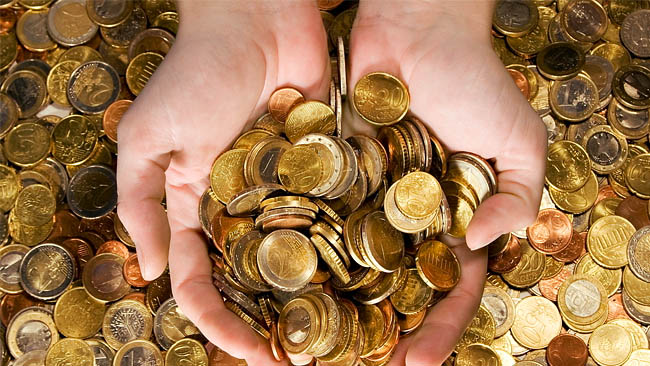 Расходы в рамках муниципальных программ- 9 251,8 тыс. руб.99,9 % от общих расходов                                            План   факт     %исполненияМуниципальная программа «Реализация муниципальной политики на территории муниципального образования сельсовета Бугурусланского района Оренбургской области»   3900,0    3709,7              99,2Муниципальная программа «Обеспечение первичной    пожарной безопасности в муниципального образовании         сельсовета Бугурусланского района Оренбургской области»   99,6        99,6                   100    3. Муниципальная программа «Развитие сети внутри поселковых автомобильных дорог местного значения на территории муниципального образования сельсовета Бугурусланского района Оренбургской области»                                                        3426,3       2705,6            79,04.Муниципальная программа « Жилищно-коммунальноехозяйство муниципального образования сельсовета Бугурусланского  района Оренбургской области»                        3528,5     2706,4              76,7 5. Муниципальная программа « Использование и охрана земельна территории муниципального образования сельсовета Бугурусланского  района Оренбургской области»                        34,0          34,0                 100Расходы на общегосударственные вопросы в 2021 годуПлан               Факт               Исполнение          2832,3              2642,2      =          93,3%               тыс. руб.                         тыс. руб.       Расходы на национальную оборонуПлан               Факт               Исполнение           102,0                102,0       =            100%               тыс. руб.                         тыс. руб.       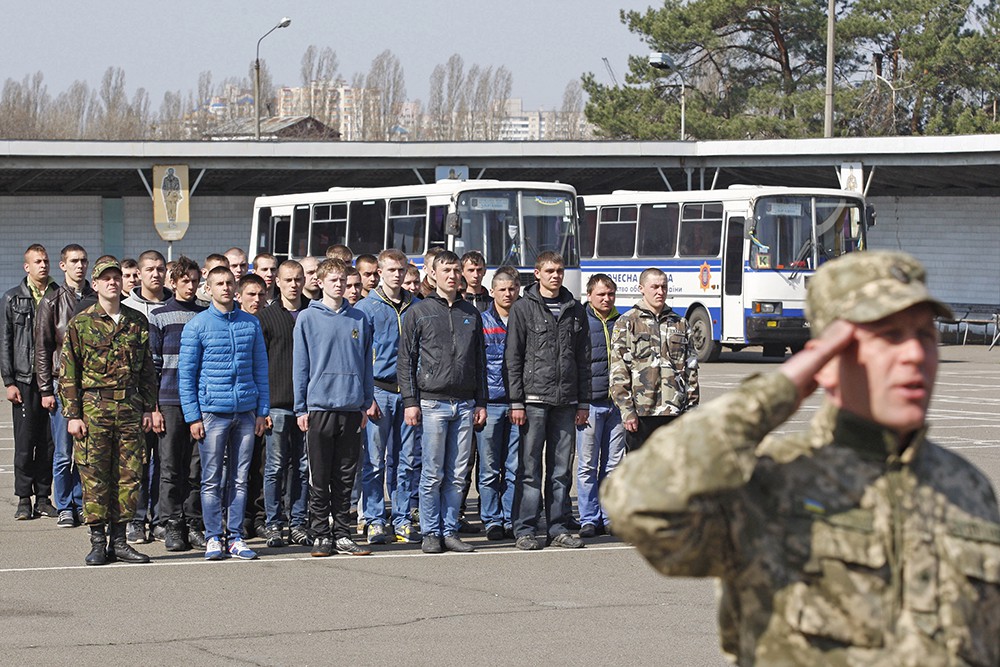 Расходы на национальную безопасность и правоохранительную деятельностьПлан               Факт               Исполнение           109,3                109,1         =          99,7%               тыс. руб.                         тыс. руб.       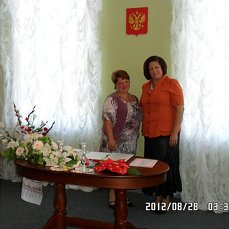 Расходы на национальную экономикуПлан               Факт               Исполнение          3426,3            2105,6     =          61,5%               тыс. руб.                         тыс. руб.       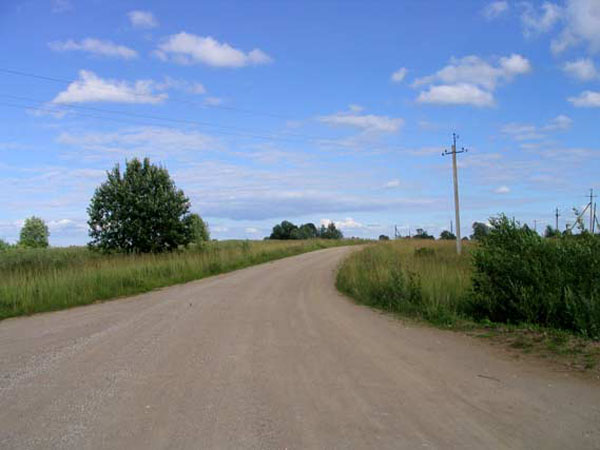 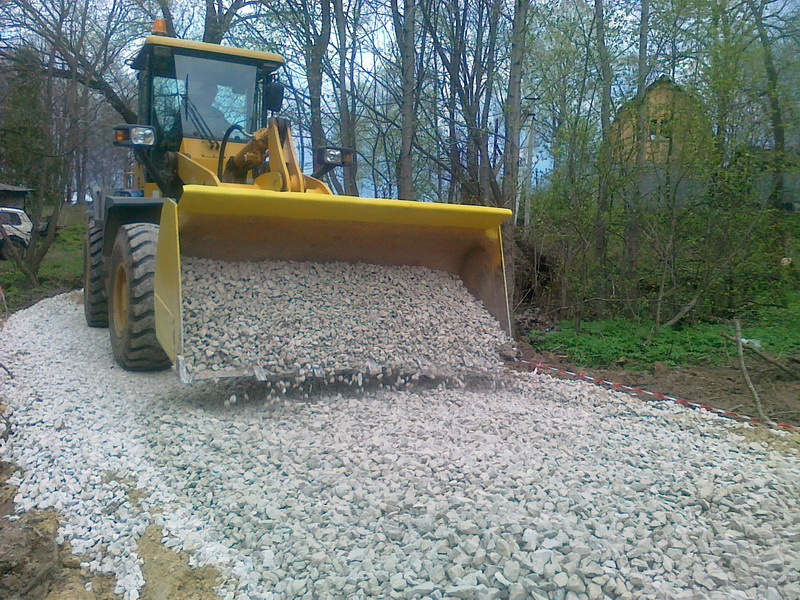 Расходы на ЖКХПлан               Факт               Исполнение          3318,1               2502,6      =          75,4%                тыс. руб.                           тыс. руб.       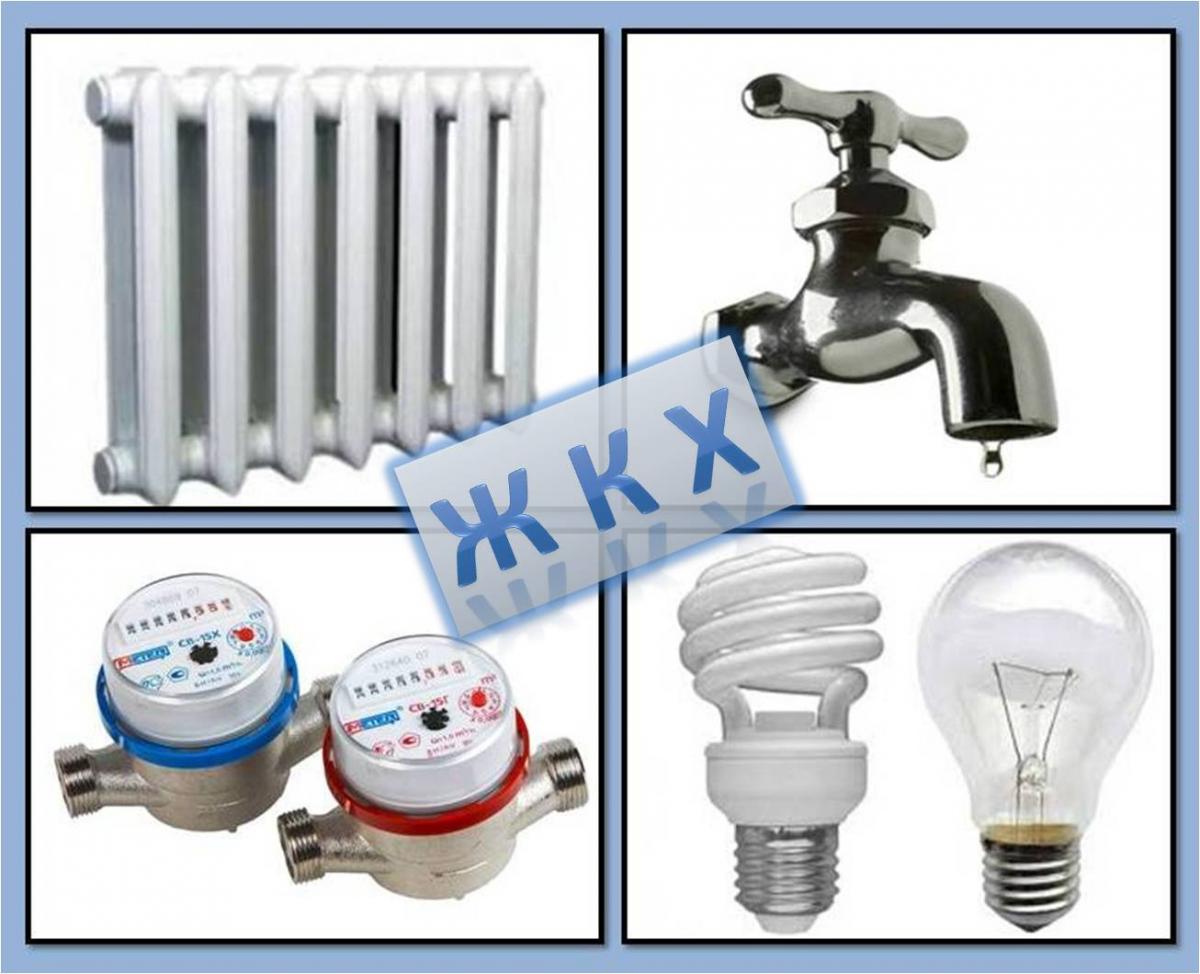 Расходы на культуруПлан               Факт               Исполнение          1200,4              1193,8      =          99,5%                 тыс. руб.                         тыс. руб.       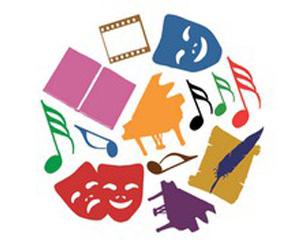 Просроченная кредиторская задолженность на 01.01.2022г. – ОТСУТСТВУЕТ; Муниципальные гарантии в 2021 году не предоставлялись; Муниципальные заимствования в 2021 году не осуществлялись; Муниципальный долг на 01.01.2022г. – 0,0 тыс. рублей.Справочная информация:Адрес(почтовый): 461630, Оренбургская область, Бугурусланский район с. Аксаково ул. Аксаковская, 68Адрес электронной почты: adm_aksakovo@mail.ruТелефон 8 (35352) 53131      8 (35352) 53132Глава администрации Конаков Иван Николаевич